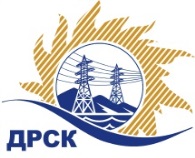 Акционерное Общество«Дальневосточная распределительная сетевая  компания»Протокол №02/МКС -ВП заседания закупочной комиссии по выбору победителя по открытому запросу предложений на право заключения договора на право заключения договора на поставку: «Железобетонные изделия подстанционные для нужд  филиала АО «ДРСК» «Амурские электрические сети».(Лот № 12)СПОСОБ И ПРЕДМЕТ ЗАКУПКИ:Открытый запрос предложений на право заключения договора на поставку: «Железобетонные изделия подстанционные для нужд  филиала АО «ДРСК» «Амурские электрические сети» (Лот № 12).ВОПРОСЫ, ВЫНОСИМЫЕ НА РАССМОТРЕНИЕ ЗАКУПОЧНОЙ КОМИССИИ: Об утверждении результатов процедуры переторжки.Об итоговой ранжировке заявок.О выборе победителя закупки.   РЕШИЛИ:       По вопросу № 1Признать процедуру переторжки состоявшейся.Принять окончательные цены заявок участников:       На основании п. 2.10.11 Документации о закупке: «В случае если Участник закупки, допущенный к переторжке и принявший в ней участие, не разместил на ЭТП указанные документы (см. п. 2.10.10 Документации о закупке: «документы своей заявки, подлежащие корректировке в соответствии с его окончательными предложениями, заявленными в ходе проведения переторжки») (при очной – в течение установленного времени после окончания переторжки), он считается не участвовавшим в переторжке и его заявка остается действующей с ранее заявленными условиями» заявки участников:- ООО «ПромСтрой Групп» остается действующей с ранее объявленной ценой: 6 975 000.00 руб. без учета НДС (Участник не разместил на ЭТП документы согласно сделанной ставки:     6 459 693,28 руб. без учета НДС); - ООО "НаноЭлектроМонтаж " остается действующей с ранее объявленной ценой: 7 002 200.00 руб. без учета НДС (Участник не разместил на ЭТП документы согласно сделанной ставки: 6 408 000,00 руб. без учета НДС).          По вопросу № 2       Утвердить ранжировку заявок:       По вопросу № 3          Признать победителем закупки на право заключения договора на поставку: «Железобетонные изделия подстанционные для нужд  филиала АО «ДРСК» «Амурские электрические сети» участника, занявшего первое место в ранжировке по степени предпочтительности для заказчика: ООО «РесурсИнвестСтрой " (664039, г. Иркутск, ул. Клары Цеткин, д.16, этаж 2, помещение 1) на условиях: стоимость заявки  5 708 369,20 руб. без НДС (6 735 875,66 руб. с учетом НДС). Условия оплаты: оплата за поставленный Товар производится Покупателем в течение 30 (тридцати) календарных дней с даты  подписания товарной накладной (ТОРГ-12) на основании счета, выставленного Поставщиком. Сроки поставки:   Начало поставки: с даты заключения договора поставки. Окончание поставки: 31.01.2019 г. Гарантийный срок на продукцию: 3 года.Срок действия оферты: до 01.12.2018 г.Производитель: ООО ТД "РусИр", РФ, г. Ангарск.исполнитель Чуясова Е.Г.Тел. 397268город БлаговещенскЕИС – № 31806833622                         «04» октября 2018 года№ п/пНаименование Участника закупки Окончательная цена заявки, руб.1.  ООО «РесурсИнвестСтрой " 
5 708 369,202.ЗАО «Новации и бизнес в энергетике»5 778 391,203.ООО «ПромСтрой Групп»	6 975 000.004.ООО "НаноЭлектроМонтаж " 
7 002 200.00Место в ранжировкеНаименование УчастникаОкончательная цена заявкиБалл по итоговой предпочтительностиВозможность применения приоритета в соответствии с 925-ПП 1 местоООО «РесурсИнвестСтрой " 
5 708 369,201,331Нет2 местоЗАО «Новации и бизнес в энергетике»5 778 391,201,286Нет3 местоООО «ПромСтрой Групп»6 975 000.000,317Нет4 местоООО "НаноЭлектроМонтаж " 
7 002 200.000НетСекретарь Закупочной комиссии: Елисеева М.Г. _____________________________